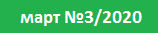 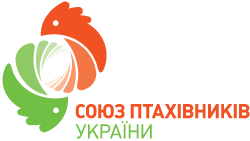 БЮЛЛЕТЕНЬ  АССОЦИАЦИИ «СОЮЗ ПТИЦЕВОДОВ УКРАИНЫ»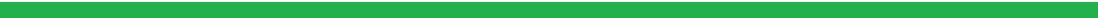 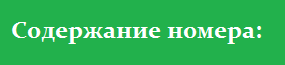 Новости рынка мяса птицы….….…….….….…......2-16Новости рынка яйца куриного.…..….…...........16-16Корма и зерно……………………..….….…................16-19Общие агроновости……………………………….……….19-22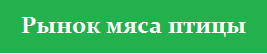 27.03.2020Світовий ринок птиці та коронавірус: прогноз на ІІ квартал 2020 року Пандемія коронавірусу COVID-19 додасть значної невизначеності світовим ринкам птахівництва, стверджують аналітики Rabobank. Поточні проблеми з поширенням африканської чуми свиней також спричинять додаткові труднощі для виробників м’яса.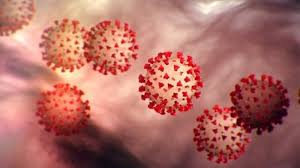 У прогнозі Rabobank на другий квартал 2020 року зазначено, що очікується подальше скорочення обсягів виробництва свинини в Азії, що може призвести до потенційного зростання виробництва птиці як в регіоні, так і всьому світі, якщо, звісно, ланцюг постачань не зазнає негативних наслідків від коронавірусу. Оскільки пандемія спричинить уповільнення глобальної економіки, попит на птицю може зрости через цінову конкурентоспроможність цього виду м’яса.Нан Дірк Малдер, старший фахівець Rabobank з ринків м’яса, заявив, що найближчим часом очікується збільшення споживання птиці та більш високі продажі продуктів, що не швидко псуються: “Проблеми з наявністю робочої сили та логістикою можуть вплинути на постачання найближчі місяці. Коронавірус також вплине на глобальне постачання продукції для птахівництва (наприклад, кормових добавок та продуктів для здоров’я тварин) через затримки з боку китайських та інших постачальників. Змінюються економічні та ринкові умови, спричинені пандемією коронавірусу, матимуть істотний вплив на глобальну торгівлю, яка стане більш мінливою, зміняться як напрямки, так і джерела експорту, а також ціноутворення. Виробники птиці в кінцевому рахунку повинна виграти від проблем, пов’язаних з коронавірусом, АЧС та пташиним грипом”.Meat-Inform08.04.2020Коронавирус спровоцировал повышенный спрос на курятину в ЕС и Украине В Италии, Испании и Украине спрос на курятину вырос почти на четверть, сообщает УНН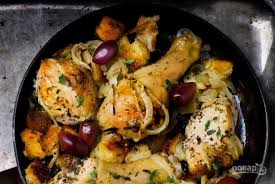 Эпидемия заставила жителей Италии запасаться продовольствием как минимум на неделю. Спрос на курятину и яйца в розничных сетях - довольно высокий, рассказал президент торговой ассоциации "Unaitalia" Антонио Форлини."Основной выбор итальянских потребителей в сегменте животного белка падает на курятину и яйца. Повышенный спрос на продукты в розницу удерживает отрасль на плаву", - добавил он.Похожая ситуация и в Испании. Там спрос на курятину вырос на 25%, отмечают в Испанской ассоциации производителей птицы (Propollo).Мадрид, Каталония и Андалусия - провинции, которые сообщили о наибольшем росте спроса на мясо птицы за последние три недели марта. В Мадриде, где первыми ввели меры по закрытию школ и другие карантинные ограничения, уже 10 и 11 марта увеличился спрос на курятину более чем на 410 тонн (+15%).В Украине потребление курятины во время карантина тоже увеличилось на 20%."В большей степени это касается продукции в упаковке", - рассказал крупнейший производитель курятины в Украине, компания МХП (Наша Ряба).Также в компании отметили, что не спекулировали на ценах и не завышали их, несмотря на спрос."МХП не повышал цены на свою продукцию. В компании понимают необходимость обеспечения украинцев качественными, доступными и безопасными продуктами питания", - подчеркнул производитель.Источник – All Retail31.03.2020Одновременно несколько стран сняли с Украины ограничения на экспорт мяса птицы Ряд стран сняли ограничения на экспорт мяса птицы с Украины, введенные в связи со вспышкой 18 января птичьего гриппа в Винницкой области.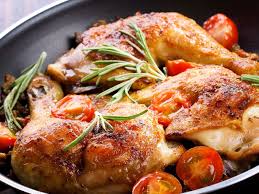 Согласно сообщению Государственной службы Украины по вопросам безопасности пищевых продуктов и защиты потребителей, обнародованному на на сайте ведомства в понедельник, по состоянию на 30 марта сняли ограничения Ирак и Сингапур.В релизе уточняется, что Объединенные Арабские Эмираты признали зонирование очага в пределах 25 км, ЕС, Израиль, Молдова  - 10 км, Азербайджан, Армения, Гонконг, Казахстан, Саудовская Аравия, Кувейт признали регионализацию (ограничение территории области).Как сообщалось, Госпродпотребслужба 18 января 2020 года зарегистрировала вспышку птичьего гриппа на ЧП "Хутор" (Бугаков Немировского р-на Винницкой обл.). Источник – All Retail25.03.2020МХП запроваджує додаткові заходи безпеки на птахофабриках Компанія “Миронівський хлібопродукт” (МХП), яка наразі є найбільшим виробником та експортером м’яса птиці в Україні, повідомила про посилення заходів безпеки на підприємствах у зв’язку зі світовою пандемією коронавірусу COVID-19. Зокрема, частину працівників було переведено на дистанційний режим роботи, також було закуплено засоби захисту.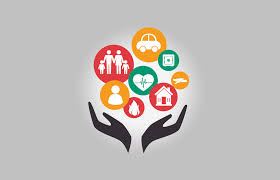 “Компанія не може перейти на віддалений режим роботи повсюдно, тому що діяльність МХП є стратегічно важливою для забезпечення продовольчої безпеки всієї країни. На підприємствах групи МХП, потужності якої розташовані по всій Україні, не зафіксовано жодного випадку зараження коронавірусом”, – повідомили в компанії.На підприємствах МХП було впроваджено такі заходи безпеки:заборонено присутність на робочих місцях співробітникам, хворим на будь-які різновиди гострих респіраторних захворювань; проводиться постійний скринінг температури співробітників з метою раннього виявлення будь-якого виду респіраторної інфекції; мінімізовано проведення запланованих нарад та відряджень;забезпечено карантинні заходи до робітників, які були у відрядженні або у відпустці за межами України;забезпечено постійну наявність та використання медичних масок, антисептичних засобів, обробку ручок дверей, перил та кнопок у ліфтах дезінфікуючими розчинами та додаткову посилену дезинфекцію офісних приміщень та корпоративного транспорту;обмежено доступ гостей до офісних приміщень підрозділів компанії;забезпечено комунікації із партнерами дистанційно або у окремо виділених приміщеннях, що будуть ізольовані від тих, в яких розміщені робочі місця персоналу відповідного підприємства.Раніше компанія виділила 29 млн гривень на боротьбу з коронавірусом у Вінницькій та Черкаській областях.Meat-Inform25.03.2020Крупнейший производитель курятины рассказал, как работает в условиях карантина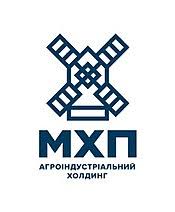  "Компания не может перейти на удаленный режим работы повсеместно, так как деятельность МХП является стратегически важной для обеспечения продовольственной безопасности всей страны - пишет УНННа предприятиях группы МХП, мощности которой расположены по всей Украине, не зафиксировано ни одного случая заражения коронавирусом. Уровень заболеваемости на предприятиях группы МХП в связи с сезоном повышенной эпидемиологической опасности - не превышает норму и находится на уровне прошлого года", - заявили в компании.Также сообщили, что на предприятиях МХП внедрены дополнительные меры безопасности."В связи с распространением коронавируса, на предприятиях группы МХП были введены усиленные меры безопасности:запрещено присутствие на рабочих местах сотрудников, больных на любые разновидности острых респираторных заболеваний;проводится постоянный скрининг температуры сотрудников с целью раннего выявления любого вида респираторной инфекции;минимизировано проведения запланированных совещаний и командировок;обеспечено карантинные меры для рабочих, которые были в командировке или в отпуске за пределами Украины;обеспечено постоянное наличие и использование медицинских масок, дезинфицирующих средств, обработку ручек дверей, перил и кнопок в лифтах дезинфицирующими растворами и дополнительную усиленную дезинфекцию офисных помещений и корпоративного транспорта;ограничен доступ гостей к офисным помещениям подразделений компании с информированием последних через все доступные средства массовой информации;обеспечено коммуникацию с партнерами дистанционно или в отдельно выделенных помещениях, которые будут изолированы от тех, в которых размещены рабочие места персонала соответствующего предприятия", - сообщили в МХП.Напомним, МХП выделил 29 млн грн финансовой помощи Винницкой и Черкасской областям - регионам своего присутствия.Источник – All Retail08.04.2020У Канаді м’ясопереробний завод закрили через коронавірус у працівниківЗавод з переробки свинини в Канаді закривається через випадки COVID-19 серед працівників. Це тимчасове закриття торкнеться майже 1000 працівників.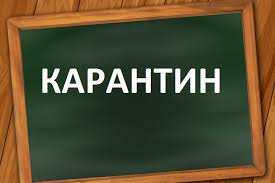 У співпраці з громадським управлінням охорони здоров’я та інтегрованим університетським центром охорони здоров’я та соціальних послуг Mauricie-et-du-Québec (CIUSSS MCQ), керівництво компанії Olymel оголошує про тимчасове закриття заводу з забою та переробки свиней у Ямачічі на 14 днів. Це пов’язано зі зростанням кількості випадків COVID-19 серед працівників заводу, яка досягла дев’яти. Рішення було прийнято частково для захисту працівників, а частково для обмеження розповсюдження вірусу в місті.Керівництво компанії працюватиме над тим, щоб створити план відновлення діяльності із застосуванням посилених заходів безпеки.Закриття цієї важливої ​​частини ланцюга продовольства, навіть тимчасово, є проблемою для галузі м’ясопереробки в регіоні. Olymel буде підтримувати своїх постачальників, зокрема фермерів, що постачають свиней на завод. За словами виробника, це тимчасове закриття не має вплинути на розповсюдження продукції на місцевих ринках.Meat-Inform 02.04.2020236 млн доларів через дезінформацію втратили виробники птиці в Індії Упродовж останніх кількох місяців продажі м’яса птиці в Індії скоротились майже на 50%. Через це птахофабрики зменшують обсяги виробництва. Від процесів на ринку страждає не лише галузь птахівництва, а й виробники комбікормів.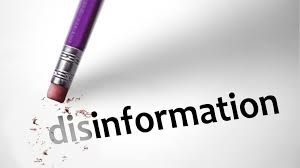 Зміни продажів м’яса птиці галузеві асоціації Індії пояснюють поширенням чуток у соціальних медіа та іншими формами дезінформації. Зокрема, десятки тисяч користувачів WhatsApp отримали повідомлення про те, що, ніби, коронавірус COVID-19 поширюється через споживання курятини.Втрати галузі птахівництва від дезінформаційної кампанії оцінюються в 236 млн доларів. Продажі живої птиці в Індії протягом місяця впали з 75 млн до 40 млн голів. Щоб заощадити, фермери починають самостійно виробляти корм для птиці з сої і кукурудзи. Середні ціни на бройлерів в Індії знизилися до 0,67 долара за кілограм, а на курячі яйця III і IV категорій – з 0,08-0,09 до 0,04-0,05 долара за штуку.У штатах Махараштра, Тамілнад і Андхра-Прадеш місцеві асоціації птахівників вже подали скарги на дезінформаторів до кіберполіції. Уже підтвердилося, що велика частина неправдивих чуток про можливість заразитися коронавірусів через куряче м’ясо поширюється через WhatsApp.Meat-Inform02.04.2020Бразильский мясной гигант ожидает проблем с экспортом на фоне пандемии коронавируса Бразильское подразделение концерна JBS SA, крупнейшего в мире компании-производителя мяса, заявило, что эпидемия коронавируса может вызвать нехватку контейнеров, сбои в портах и ​​другие проблемы с логистикой, но при этом спрос на товары должен оставаться высоким благодаря спросу со стороны Китая.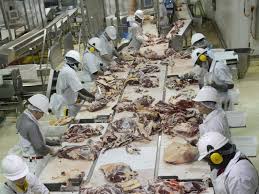 В ходе телефонной конференции, руководители JBS заявили, что ее экспортные операции не пострадали от сбоев, подобных тем, которые затронули замороженные контейнерные грузы, прибывающие в Китай в последние недели. Они сказали, что JBS рассчитывает на свои долгосрочные отношения с поставщиками в секторе судоходства, чтобы поддерживать экспорт.В марте Китай сократил импортные пошлины на три вида мяса на 30%, снизив пошлины на курицу до 4%, говядину до 12% и свинину до 33%.Генеральный директор JBS Джилберто Томазони заявил, что пока слишком рано оценивать долгосрочное влияние коронавируса на продажи продуктов питания и логистику. Томазони сказал, что JBS не сокращает инвестиционные планы, и приоритетом является продолжение производства продуктов питания и сохранение рабочих мест.В Соединенных Штатах производство мяса в компании JBS выросло на прошлой неделе, так как потребители поспешили запастись продуктами питания, но уровни производства вернутся на нормальный уровень уже совсем скоро, заявили руководители.JBS также прогнозирует, что ее заводы в США будут обеспечивать 30% потребностей Китая в импорте свинины в 2020 году, при этом операции компании будут зависеть от торговых соглашений США с такими странами, как Япония и Южная Корея, для увеличения экспорта.В среду JBS сообщила, что ее чистая прибыль в четвертом квартале взлетела на 332% по сравнению с предыдущим периодом, так как Китай резко увеличил импорт продуктов питания из-за вспышки АЧС. Чистая прибыль компании за четвертый квартал составила 2,43 млрд реалов ($ 482,5 млн). Аналитики Credit Suisse заявили, что позитивно оценивают перспективы JBS,  и заявили, что JBS в краткосрочной перспективе выиграет от более высокого спроса на продажу мяса в супермаркетах, поскольку повсеместное закрытие ресторанов снижает спрос на услуги общественного питания.Источник: Meatinfo.ru30.03.2020Бразилия установит рекорд по производству и экспорту курятины в 2020 году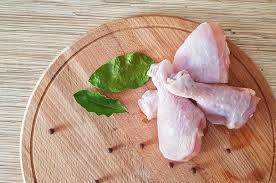  Такой прогноз дало Министерства сельского хозяйства США (USDA), пишет AgroPortal.ua.Согласно ожиданиям, рост производства составит 3,2%, достигнув объема в 14,1 млн т, из которых 4,1 млн т пойдут на экспорт. Основной движущей силой является устойчивый спрос на куриное мясо на международных рынках, в основном в Азии. Внутренний спрос также увеличится из-за продолжающегося экономического роста, хотя и на более низком уровне, чем первоначально прогнозировалось.В прошлом месяце, согласно данным Бразильской ассоциации животных белков (ABPA), Бразилия экспортировала 384,4 тыс. т птицы, что на 10% больше объема экспорта в феврале 2019 года.На Китай приходилось 17,5% бразильского куриного мяса, экспортируемого в этом году, и есть определенные признаки усиления конкуренции между азиатскими странами за импорт птицы. Южная Корея была пунктом назначения для 17,5 тыс. т в первые два месяца этого года. Это превышает продажи на 12,5% за аналогичный период прошлого года. Филиппины увеличили свои закупки на 104%, до 14,7 тыс. т. Сингапур увеличил импорт бразильской птицы на 49%, до 18,3 тыс. т в период с января по февраль.«Азия утвердилась в качестве основного пункта назначения для экспорт бразильского куриного мяса. Это благоприятный факт, особенно когда мы обнаруживаем, что средняя цена продажи в этом регионе мира выше, чем общая средняя экспортная цена», — отметил исполнительный директор ABPA Рикардо Сантин.Ожидается, что Китай по-прежнему поддержит увеличение экспорта бразильской птицы, но есть признаки того, что даже внутренний спрос вырастет на 2% в этом году, до 10,1 млн т куриного мяса. Также предполагается, что потребители будут переходить с говядины на курицу и свинину из-за высоких цен на говядину.25.03.2020Продажі м’ясних консервів у ЄС зросли в кілька разів Вплив спалаху коронавірусу відчутий на ринках по всьому світу. Зокрема, в країнах Євросоюзу зріс попит як на свіже м’ясо, так і на консервоване.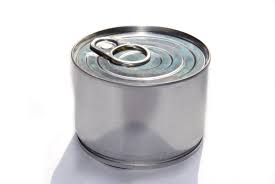 “Загалом наразі спостерігається більший попит на всіх ринках, але особливо це помітно в європейських країнах. У США ці зміни також помітні. Там ми могли відчути більший рівень хвилювання серед клієнтів минулого тижня”, – пояснив Мікаел Хорсболл, директор відділу міжнародного маркетингу та інновацій у компанії Danish Crown Foods.Щоб відповісти на підвищений попит, на заводі Danish Crown Foods у Вейле збільшили обсяги виробництва, оскільки попит на консерви з цього заводу зріс у 10 разів.“Ми помічаємо, що кілька країн занепокоєні щодо майбутнього постачань. Тож у той час, коли всім бракує товарів, а логістика стає викликом як для наземного транспорту, так для морського та повітряного, ми спостерігаємо зростання попиту, оскільки багато клієнтів хочуть, щоб їх постачання продовжувались, поки це можливо”, – зазначає Хорсболл.Meat-Inform25.03.2020Подвоїти обсяги виробництва курятини планують в Казахстані Казахстан імпортує майже 50% внутрішнього споживання м’яса птиці й перебої в постачанні, пов’язані з кризою через поширення коронавірусу, можуть серйозно вплинути на ринки регіону. У зв’язку з цим країна посилює рівень самозабезпечення курятиною.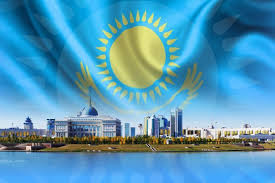 Казахські чиновники планують збільшити виробництво птиці в країні вдвічі через низьку самозабезпеченість та загрозу зриву постачань на ринку економічного союзу Євразії, що включає Росію, Білорусь, Казахстан, Киргизстан та Вірменію.За даними місцевих ЗМІ, наразі обсяги виробництва м’яса птиці досягло 222 900 тонн, але покриває лише 50% внутрішнього попиту. У своєму виступі в парламенті Казахстану Сапархан Омаров, Міністр охорони здоров’я країни, заявив, що цього року необхідно збудувати 12 нових великих фермерських господарств для покриття внутрішнього попиту на птицю та запобігання будь-яких перешкод в ланцюзі поставок в регіоні.За останні три роки виробництво птиці в Казахстані збільшилося на 25%. Країна єдина в регіоні, яка оголосила про масштабні інвестиції у галузь тваринництва на цей рік. За останній місяць країна ввела заборону на експорт худоби для зміцнення місцевого ринку яловичини. Також в 2020 році через спалах коронавірусу було скорочено експорт м’яса в Китай.Meat-Inform25.03.2020Торгові війни виробників м’яса птиці в Африці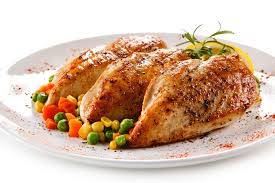  Кенійські виробники птиці просять уряд заборонити імпорт дешевої курятини з Уганди. Уганда відновила експорт птиці на кенійському ринку минулого року після дворічної заборони. В обмін Кенія отримала право на експорт яловичини в Уганду.У петиції Асоціації птахівників Кенії фермери попросили чиновників обмежити або заборонити ввезення дешевої птиці з сусідньої країни.“Цим ми закликаємо уряд звернути увагу на становище кенійських фермерів, службовців та економіку в цілому, обмеживши імпорт курятини з Уганди, оскільки постачання дешевого м’яса птиці призведе до дестабілізації галузі”, – пише пан Хамфрі Мбугуа, голова Кенійської асоціації птахівників. Він заявив, що птиця з Уганди продається на внутрішньому ринку за цінами, на 10% нижчими за ту, що виробляється в Кенії.За даними Бюро статистики Уганди, у період між 2014 та 2018 роками виробнича потужність птахівництва Уганди склала 42,9 млн. голів. Втрата доступу до ринку Кенії може призвести до заборони імпорту кенійської яловичини з Уганди.Meat-Inform25.03.2020Експорт курятини зростатиме, навіть попри COVID-19 Очікується, що найбільший світовий експортер м’яса птиці, Бразилія, встановить черговий рекорд щодо обсягу виробництва та експорту курятини у 2020 році, незважаючи на поточні невизначеності щодо впливу коронавірусу (COVID-19), йдеться у звіті USDA, опублікованому цього місяця.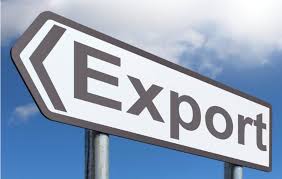 Приріст виробництва становитиме 3,2%, досягнувши обсягу 14,1 млн. тонн, з яких 4,1 млн. тонн надійде на експорт. Основним рушієм зростання є постійний попит на куряче м’ясо на міжнародних ринках, переважно з Азії, але також і на інших традиційних бразильських ринках, завдяки поєднанню спалахів африканської чуми свиней (АЧС) та пташиного грипу в Азії та інших частинах світу.Прогнозується також, що внутрішній попит також збільшиться через тривале економічне зростання, хоча він буде нижчим, ніж прогнозувалося спочатку.Минулого місяця, згідно з даними Бразильської асоціації виробників м’яса (ABPA), країна експортувала 384 400 тонн птиці в лютому, що на 10% більше від обсягу експорту в лютому минулого року. На Китай припадає 17,5% експортованого в цьому році бразильського курячого м’яса, і є певні ознаки посилення конкуренції між азійськими країнами за імпорт птиці.Meat-Inform20.03.2020В Польше заметно подорожала курятина Цены на птицу в Польше растут без каких-либо объяснений, заявил польский министр сельского хозяйства Ян Кшиштоф Ардановски в пресс-релизе.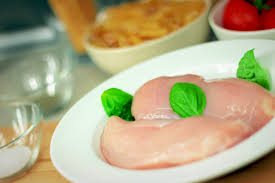 "Нет причин для роста цен. Их повышение вредит гражданам и нашей стране. Цены на сельскохозяйственное сырье в Польше, являются одними из самых низких в Европе, а подорожание в магазинах не отображается на прибыли фермеров. Пищевые заводы постоянно работают. Временный дефицит поставок был вызван увеличением закупок, которых торговцы не предполагали. Эту проблему пока устраняют ", - заявил чиновник.Польша является крупнейшим производителем птицы в ЕС и третьим мировым экспортером продукции птицеводства, что делает нынешнюю ситуацию на рынке безосновательной, учитывая, что в стране нет больших перебоев в цепи поставок. Министр Ардановски попросил Торговую инспекцию и Управление защиты прав потребителей и конкуренции постоянно проверять изменения цен на продукты в магазинах и налагать штрафы в случае злоупотреблений.С другой стороны, румынский производитель мяса и птицы Agricola Group объявил, что установит цены на продовольствие на среднемесячном уровне и будет удержать его на этом уровне в течение следующих трех месяцев.20.03.2020Экспорт бразильской курятины растет, несмотря на коронавирус Китай импортировал 115 400 тонн бразильского куриного мяса в течение первых двух месяцев 2020 года, что на 59% больше, чем за аналогичный период 2019 года. Несмотря на пандемию коронавируса и другие факторы, например депрессивные настроения производителей мяса в стране из-за АЧС, международная торговля Бразилии пока не испытала значительное влияние этих факторов. Объем экспорта мяса за границу в январе-феврале увеличился на 12,3%.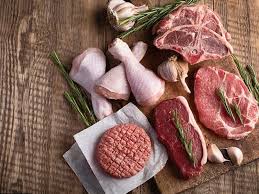 По данным бразильской ассоциации производителей мяса (ABPA), только в феврале страна экспортировала 348,4 тыс. тонн птицы в более чем 180 стран. Это на 10% больше, чем в том же месяце 2019 года, когда было экспортировано 316,7 тыс. тонн.Экспорт в феврале принес прибыль в размере 553 800 000 долларов США, что на 5,2% больше, чем было получено за тот же период 2019 года.Южная Корея за первые 2 месяца этого года импортировала 17 500 тонн бразильской птицы, что на 12,5% больше показателей января-февраля 2019 года. Спрос со стороны Филиппин увеличился на 104%, а из Сингапура - на 49%."Азия закрепилась как главное экспортное направление для нашей продукции. Это благоприятный факт, особенно если учитывать, что средняя цена мяса растет ", - отмечает Рикардо Сантин, исполнительный директор ABPA.Источник: meat-inform.com18.03.2020У ЄС вже почалися проблеми з експортом м’яса через коронавірус Судноплавство стає головною проблемою для експортерів у Європі, оскільки вони вимушені змінювати маршрути, щоб уникнути транзиту через країни із великою кількістю випадків коронавірусу. Це може серйозно вплинути на ланцюг поставок продовольства у країнах Південної та Східної Європи (Румунія, Болгарія та Польща), які вже постраждали від великих втрат у виробництві тварин через спалахи африканської чуми свиней.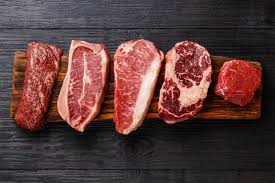 “На даний момент ми все ще можемо доставляти м’ясо в Румунію з наших заводів в Іспанії, але є справжня проблема з транспортерами. Минулого тижня в Іспанії я знайшла 4 вантажівки для перевезення м’яса до Румунії, на цьому тижні шляхів для експорту взагалі немає. Є побоювання, що водіїв переведуть у карантин чи щось подібне, тому логістичні компанії відмовляються від експортних замовлень. Також є проблеми з вибором правильного маршруту для прибуття в пункт призначення. Я знаю, що європейські чиновники говорили про створення спеціальних маршрутів лише для автоперевезень, але ми вже стикалися з проблемами через Словенію та Угорщину. Зараз більшість вантажних автомобілів переїжджають через Австрію.Якщо транспортування через Європу буде заблоковано, Румунія залишиться без м’яса, адже зараз ми імпортуємо 70% свинини, споживаної на внутрішньому ринку”, – говорить Вероніка Моє, торговий представник іспанського виробника Hemosa на ринку Румунії.Логістика також впливає на виробників м’яса в Бельгії.“Виробникам м’яса коронавірус не обов’язково принесе збитки, адже люди готують сьогодні більше, ніж будь-коли. Якщо, звісно, продукт потрапить до споживача”, – прокоментував ситуацію Йоріс Коен, менеджер Бельгійського м’ясного офісу.Meat-Inform18.03.2020Китай освободил от дополнительных пошлин американскую курятину Курятина, поставляемая США в Китай, освобождена от дополнительных пошлин. В связи с этим США увеличили объемы ее экспорта.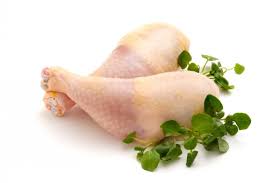 Об этом пишет Poultry World.Президент Совета США по экспорту птицы и яиц Джим Самнер, сказал, что американская птица не имела права на льготы до прошлой недели. В ноябре Китай снял почти 5-летний запрет на импорт мяса птицы из США. Затем китайские импортеры получили освобождение от 30% ответных пошлин, которые Пекин недавно снизил с 35%.«Сейчас мы находимся на равных с другими поставщиками домашней птицы в Китай», — сказал Самнер.Для справки: в феврале Китай заявил, что предоставит освобождение от ответных пошлин для 696 товаров США, чтобы облегчить торговую войну между двумя странами. Китай пообещал увеличить закупки американской сельскохозяйственной продукции в рамках первоначального торгового соглашения, подписанного в январе. AgroPortal.ua16.03.2020Як змінилося споживання м’яса в Китаї через коронавірус?Китайські споживачі “експериментують” з новими рецептами і прагнуть спробувати приготувати страви з яловичини та баранини вдома. Саме так оцінює головні зміни, спричинені коронавірусом, на китайському роздрібному ринку один з найбільших новозеландських експортерів Beef + Lamb New Zealand (B+LNZ).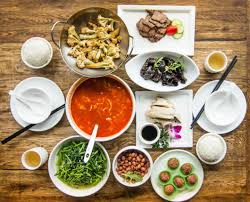 Також у Китаї швидко розвиваються інтернет-магазини, оскільки нові умови змусили людей шукати нові способи задоволення своїх основних потреб. Постійний аналіз соціальних медіа B + LNZ дозволяє припустити, що споживачі “експериментують” з новими рецептами і прагнуть спробувати самостійно приготувати страви з яловичини та баранини вдома. Споживачі також стали більш уважними до користі їжі для здоров’я.Однак, вірус спричинив також логістичні затримки та проблеми щодо наявності холодильних приміщень для запасів м’яса. Наразі логістика та транспортні потужності в Китаї функціонують лише на 80%, а влада країни виводить на ринок м’ясо з державних резервів, щоб тримати ціни під контролем.“На жаль, зрив ланцюга поставок, що впливає на китайські порти / логістику, починає впливати на ключові транзитні порти в Азії, які мають важливе значення для виходу продукції на інші ринки, такі як Близький Схід та Європейський Союз. Деякі судноплавні компанії не впевнені, що вони зможуть вивантажити контейнери в Китаї і вирішують оминути країну і відвантажитись інших азійських портах”, – йдеться у прес-релізі B + LNZ.Вплив відобразився на цінах, і в даний час галузь перенаправляє частину продукції з КНР на інші ринки, намагаючись покрити збитки за перші два місяці року. Очікувані спалахи коронавірусу в таких регіонах, як Європа та Північна Америка, ймовірно створять ще одну серйозну проблему для експортерів.Meat-Inform 16.03.2020В Турции растет производство куриного мяса Статистические данные из Турции показывают, что производство куриного мяса в стране растет. В начале 2020 года Турция сообщила о том, что объем производства куриного мяса достиг 183 713 тонн, что на 8,8% выше по сравнению с аналогичным месяцем 2019 года. Кроме того, убой птицы увеличился на 6%, достигнув в общей сложности 102,837 млн. голов. Производство куриных яиц (1,8 миллиарда единиц) увеличилось на 2,6% в годовом исчислении и на 1,6% по сравнению с предыдущим месяцем.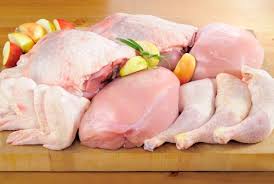 Отрицательная динамика была отмечена в производстве мяса индейки (4705 тонн), со снижением на 7,4% по сравнению с тем же месяцем прошлого года и на 21,1% по отношению к декабрю 2019 года. В 2019 году экспорт турецких яиц пострадал от запрета, введенного Ираком на эти продукты. Тем не менее, турецкие экспортеры стараются найти новые рынки сбыта для своей продукции и зафиксировали увеличение экспорта яиц в Сирию, а также в Кувейт.   Источник: Meatinfo.ru11.03.2020Експорт української птиці до Грузії: що треба знати виробникам? Грузія оновила умови ввезення м’яса птиці. Щоб українські виробники цієї продукції могли здійснювати торгівлю з країною, вони мають врахувати перелік спеціальних вимог, які наразі опубліковані, зокрема на порталі Державної служби України з питань безпечності харчових продуктів та захисту споживачів.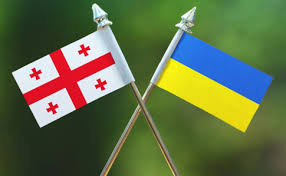 “До уваги українських виробників-експортерів продукції! Компетентні органи Грузії оприлюднили вимоги до експорту м’яса птиці у свою країну. Ознайомитися з вимогами щодо ввезення продукції до Грузії можна на офіційному сайті Держпродспоживслужби у рубриці “Міжнародне співробітництво – “href=”http://www.consumer.gov.ua/ContentPages/Vimogi_Krain_Svitu/97/”>Вимоги країн світу“, – повідомили у Держпродспоживслужбі.Нагадаємо, минулого тижня Єврокомісія опублікувала рішення щодо поновлення імпорту м’яса птиці з України та транзит такої продукції. Причиною такого рішення стало те, що Євросоюз вперше застосував режим зонування до України у контексті спалаху грипу птиці.Meat-Inform11.03.2020На 10% скоротилось споживання свинини в Німеччині У 2019 році обсяги продажу свинини в роздрібній торгівлі в Німеччині знизилися на 10% порівняно з 2018 роком. Це було, зокрема, спровоковано зростанням цін на цей вид м’яса та зростанням попиту з боку Китаю. Також частково на ринок вплинули популяризація веганства та флекситаріанства.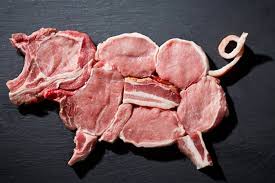 Виробництво свинини в Німеччині у 2019 році скоротилося приблизно на 2% (-117 тис. тонн), а експорт помітно зріс, що призвело до зростання цін на 80% у період між березнем 2019 року та кінцем року. У той же час, поставки свинячого м’яса країни до Китаю збільшилися на 61%, що становить 20% від загального експорту свинини з ФРН.“Зростання цін відбилося і на експорті Німеччини до інших країн ЄС. Ці поставки зменшилися на 7%”, – зауважує Бетан Вілкінс, старший аналітик британської Ради з питань розвитку сільського господарства та садівництва (AHDB).Німеччина також є великим імпортером та експортером живих свиней. Імпорт знизився на 5% до 13,4 млн. голів. Експорт свиней знизився майже на 25% до 1,9 мільйона голів, головним чином за рахунок зменшення продажів до Угорщини та Румунії.Meat-Inform27.03.2020США: Impossible Foods готова создавать мясо несуществующих животных По словам генерального директора компании Патрика Брауна, существующие технологии уже позволяют создать растительный аналог мяса, который не будет похож ни на один из известных нам видов мясной продукции.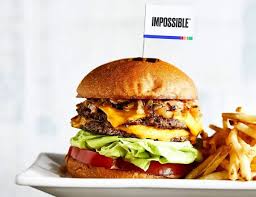 И это «мясо» будет вкуснее всех существующих в природе. Но компания не спешит выходить в сегмент «невиданного мяса», так как у нее пока есть задачи поважнее.Impossible Foods — один из лидеров рынка искусственного мяса. Представители компании заявляют, что их цель состоит в том, чтобы постепенно заменить все мясные продукты аналогами растительного происхождения. В настоящее время Impossible Foods производит веганские варианты говяжьего фарша и бургеров, а недавно к этой линейке добавилась и свинина.Но можно ли вместо имитации привычного мяса производить совершенно новый продукт? По словам генерального директора компании Патрика Брауна, это вполне возможно.В интервью Verge он заявил, что компания настолько хорошо изучила химию вкуса и текстуру традиционных сортов мяса, что может создавать продукты с мясным вкусом, текстурой и ароматом, аналогов которым не существует.Браун отмечает, что это логичная идея. Привычные домашние животные типа коров, свиней и овец были одомашнены лишь потому, что люди смогли их одомашнить. Эти виды не выбирали по признаку самого вкусного мяса. Это значит, что из растительных компонентов можно создать более вкусное мясо, чем кто-либо когда-либо пробовал.Впрочем, пока это не первоочередная задача. Сначала Impossible Foods планирует захватить нишу, которую занимает продукция животноводства. Для этого компания разрабатывает все новые аналоги уже существующих и хорошо узнаваемых мясных продуктов. Это позволит большему числу потребителей узнать об искусственном мясе и перейти на него. Иными словами, в Impossible Foods хотят, чтобы их продукция заменила мясо, а не дополнила его. В этом свете производство невиданных сортов мяса пока не оправдано.Между тем, вскоре может начаться коммерческое производство мяса из пробирки. Первую в США фабрику по производству этого продукта планирует открыть калифорнийский стартап Memphis Meats. Это значит, что у индустрии растительных аналогов мяса появится новый серьезный конкурент.Источник: hightech.plus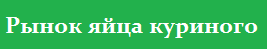 23.03.2020Производство яиц в Украине выросло на 6,6% Объем производства яиц в Украине в январе-феврале 2020 г. составил 2,41 млрд шт., что на 6,6% превышает показатель аналогичного периода 2019 г. (2,26 млрд шт.)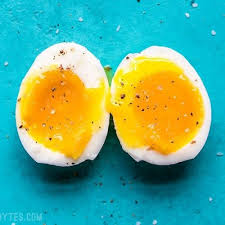 Об этом свидетельствуют данные Государственной службы статистики Украины.В частности, производство яиц в отчетном периоде на базе специализированных агропредприятий Украины увеличилось на 8,6% до 1,62 млрд шт. против 1,49 млрд шт. в январе-феврале 2019 г.Производство яиц за два месяца 2020 г. на базе хозяйств населения выросло на 2,8% — 792,1 млн шт. против 770,6 млн шт.Напомним, что за январь-февраль 2020 г. Украина отправила на экспорт 19,73 тыс. т яиц на сумму $17,79 млн что на 18% ниже показателя аналогичного периода 2018 г.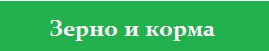 20.03.2020Китай сообщил о разработке вакцины против АЧС Ученые из университета Харбина в Китае сообщили о разработке вакцины против вируса Африканской чумы свиней (АЧС), которая уже продемонстрировала свою эффективность в серии испытаний. По словам ученых, новая вакцина может серьезно ограничить негативное влияние заболевания на свиноводческую отрасль во всем мире.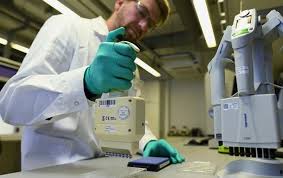 В сообщении университета также отмечается, что производство вакцины является коммерчески привлекательным. Тем не менее, пока что остается неясным, когда может начаться ее массовое производство.По материалам Feed Navigator27.03.2020Объем мирового производства зерна в 2020/21 МГ прогнозируется на рекордном уровне — IGC Эксперты IGC опубликовали прогноз мирового производства зерна в 2020/21 МГ — до 2,22 млрд т, что на 2,2% превышает показатель прогноза на 2019/20 МГ (2,18 млрд т).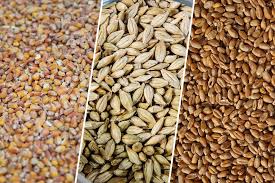 Об этом сообщается в отчете IGC.Прогнозируется, что общий объем производства зерна достигнет нового пика в следующем сезоне.«Из-за более низких предыдущих запасов в 2020/21 МГ они увеличатся на 1% по сравнению с предыдущим сезоном, а при предполагаемом росте спроса ожидается дальнейшее небольшое сокращение запасов», — отмечают аналитики.Прогноз объема мировой торговли зерновых в 2020/21 МГ повышен на 1,5% сравнению с предыдущим сезоном — до 385 млн т против 379 млн т в 2019/20 МГ.Прогноз мирового потребления зерновых в 2020/21 МГ также повышен на 34 млн т до 2,23 млрд т, что на 1,5% выше 2019/20 МГ.Согласно данным, запасы зерновых понижены на 3 млн т до 605 млн т.Напомним, что экспортные котировки на пшеницу из Черноморского региона на базисе FOB глубоководные порты резко выросли на прошлой неделе.25.03.2020В Китае растут цены на соевый шрот К 23 марта цены на соевый шрот в КНР выросли на 4% в сравнении с показателем предыдущего дня до 2943 юаней (около $413,61) за тонну, что является максимальным показателем, начиная с октября 2019 г.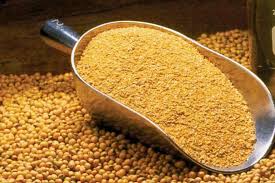 Это произошло из-за снижения объемов производства соевого шрота в стране на фоне эпидемии коронавируса, которая препятствует регулярным поставкам соевых бобов в Китай.Так, по итогам прошедшей недели объемы переработки сои в стране снизились на 5,7% в сравнении с показателем неделей ранее — до 1,387 млн тонн, что является минимальным показателем с 2016 г. Как сообщают представители отрасли, на прошедшей неделе мощности по переработке сои в Китае были загружены лишь на 39,8%, а запасы сырья фиксировались на минимальном уровне, начиная с 2010 г.https://feedlot.ru/?p=656420.03.2020FEFAC оценивает последствия закрытия границ на торговлю комбикормами в ЕС Пока что распространение нового коронавируса Covid-19 не привело к закрытию ни одного комбикормового завода на территории Европейского Союза (ЕС), однако определенные проблемы уже могут быть на пороге из-за закрытия границ, отмечается в заявлении Европейской федерации производителей комбикормов (FEFAC).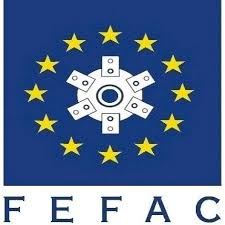 По мнению представителей отрасли, комбикорма следует включить в список так называемых важных товаров, наряду с продовольствием. Согласно последним рекомендациям Европейской Комиссии товары, которые признаны важными, смогут пересекать границу стран ЕС даже в случае введения строгих карантинных мер.Ситуация в настоящее время является критической, так как цепочки поставок нарушены, и чем дольше сохраняются ограничения, тем больше вероятность, что дефицит сырья может возникать у тех или иных производителей, отмечают в FEFAC.По материалам Feed Navigator18.03.2020Онлайн-продажи комбикормов в Китае бьют рекорды Продажи комбикормов через сеть интернет в Китае в последние недели оказались рекордными, отмечается в сообщении крупнейшей онлайн-площадки Alibaba. Традиционно, комбикорма, удобрения, семена и прочая сельскохозяйственная продукция в Китае продается оффлайн через дистрибьюторские сети, однако эпидемия коронавируса изменила ситуацию, в результате чего клиенты начали приобретать эту продукцию дистанционно.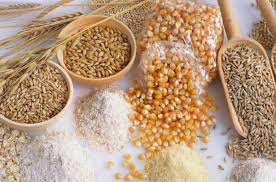 Ожидается, что в ближайшие недели этот тренд продолжит набирать обороты, особенно в ситуации растущего спроса на продукцию животного происхождения в Китае, и фермерам требуется не меньше комбикормов, чем ранее, чтобы продолжать работу, прогнозируют в Alibaba.По материалам Feed Navigator18.03.2020Иран планирует нарастить производство комбикормов Комбикормовые заводы в Иране смогут нарастить объем производства продукции с нынешних 11 млн тонн до 26 млн тонн в 2030 году, подсчитали в Кормовой ассоциации Ирана. Отчасти такой рост будет обусловлен запретом на кормление продуктивных животных продуктами, произведенными за пределами комбикормовых заводов.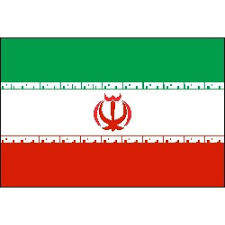 В настоящее время более половины хозяйств в стране производят комбикорма, самостоятельно смешивая компоненты. Такая практика будет запрещена с 2023 года, так как, по мнению властей, она негативно влияет на безопасность конечной продукции.Тем не менее Иран столкнулся сегодня с серьезными проблемами, обусловленными санкциями США против экономики страны. Иран импортирует 80% кормовых аминокислот и витаминов и зависит от импорта сырья для производства комбикормов. Санкции привели к девальвации национальной валюты, что существенно повысило стоимость импортной продукции в Иране, отмечают представители ассоциации.По материалам All About Feed11.03.2020Кормление бройлеров арахисом позволяет улучшить баланс жирных кислот в комбикормах Добавление переработанного арахиса позволяет улучшить баланс жирных кислот в рационе бройлеров – к соответствующему выводу в рамках серии экспериментов пришли ученые из США.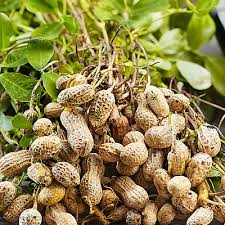 Отмечается, что продукты переработки арахиса используется в качестве источника белка для домашней птицы в некоторых странах, в частности, в Нигерии, Гане и Индии, однако такая практика до сегодняшнего дня не получила широкого распространения в мире.Вместе с тем, ученым удалось доказать эффективность такого подхода на примере сорта арахиса с с высоким содержанием олеиновой и линолевой кислот.По материалам All About Feed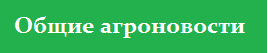 08.04.2020В Украине во время карантина закрылось каждое третье предприятие Треть владельцев бизнеса, преимущественно микроуровня, также фиксируют падение доходов на 90-100% с начала карантина.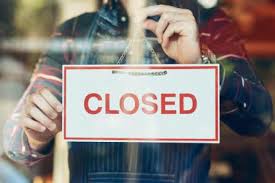 В Украине в связи с карантином временно приостановили свою деятельность 29% компаний, тогда как 6% полностью закрыли свой бизнес. Такие данные получило Сообщество украинских предпринимателей вместе с Ukrainian Marketing Group во время социологического исследования, сообщает Opendatabot.Некоторые отрасли бизнеса остались совсем без доходов: это развлекательный и транспортный бизнес. Те компании, которые продолжают работать, резко теряют прибыль и сокращают штат сотрудников.Треть владельцев бизнеса, преимущественно микроуровня, фиксируют падение доходов на 90-100% с начала карантина. Эти же предприниматели уволили до 50% штата сотрудников.Владельцы малого и среднего бизнеса говорят об уменьшении доходов на 25-50% по сравнению с докарантинним периодом и уже уволили от 10 до 25% работников.Крупные предприятия теряют 10-25% прибылей, там прогнозируется сокращение штата на 25% до конца ограничительных мер.Кроме того, на рынке труда уменьшилось количество вакантных мест.По данным Work.ua, за две недели вакансий стало меньше в 1,8 раза. В 2,5 раз сократилось количество новых публикаций о поиске новых сотрудников.Ранее бизнес оценил потери в случае продления карантина. Почти половина предприятий потеряют более 60% доходов или вообще закроются если карантин будет продлен до конца мая.korrespondent.net06.04.2020Эпизоотическая ситуация по особо опасным болезням животных в мире с 28 марта по 3 апреля 2020 годаЗа период с 28 марта по 3 апреля 2020 года во Всемирную организацию охраны здоровья животных (МЭБ) поступили уведомления о появлении 577 очагов особо опасных болезней в разных странах мира.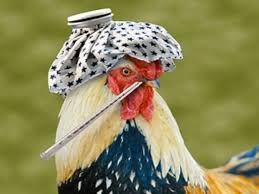 Африканская чума свиней (АЧС) впервые отмечена в Папуа-Новая Гвинея (4 очага). За указанный период также получены сообщения о новых очагах африканской чумы свиней в Болгарии (2), Венгрии (329), Латвии (5), Молдове (1), Румынии (51), Словакии (3), Украине (2), а также в Китае (3), на Филиппинах (64) и в Южной Корее (50).Африканская чума лошадей зарегистрирована на территории Таиланда (1). Сибирская язва отмечена в Хорватии (1).Высокопатогенный грипп птиц зарегистрирован в Германии (2 очага), в Венгрии (39), Польше (1), во Вьетнаме (5) и на территории Тайваня (7). О вспышке ящура сообщили ветеринарные службы Ливии (1) и ЮАР (2). Геморрагическая болезнь кроликов зарегистрирована в Исландии (1 очаг) и в США (3).http://www.fsvps.ru/fsvps/iac/messages/.Пресс-служба ФГБУ «ВНИИЗЖ» 30.03.2020COVID-19 і економіка: як криза вплинула на птахівництво в Італії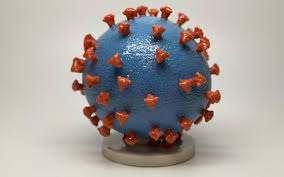  Підвищений попит на куряче м’ясо та яйця в італійській роздрібній торгівлі утримує промисловість на плаву, але обмежувальні заходи сповільнюють час виробництва та транспортування м’яса.На італійський сектор птахівництва вплинуло поширення коронавірусу і “уповільнення активності неминуче”, підтвердив пан Антоніо Форліні, президент UnaItalia, у коментарі для EuroMeat News.“Мережа птахівництва Італії, як правило, добре підготовлена ​​щодо протоколів безпеки та управління кризовими ситуаціями, і компанії та їх постачальники можуть продовжувати свою діяльність відповідно до кризового законодавства, прийнятого італійським урядом як найважливіших товарів для харчування населення. Усі виробники птиці та яєць в Італії продовжують операції, такі як розведення, забій, виробництво та розповсюдження, з неминучим уповільненням, але все ще за дотриманням рекомендацій органів влади. Протоколи безпеки були прийняті достроково – ще до випуску офіційних вказівок – щоб мінімізувати ризик зараження між працівниками у всіх офісах та на підприємствах, застосовуючи розумну роботу, соціальне дистанціювання, уповільнення змін та профілактичне вимірювання температури “, – сказав пан Форліні.Через доступність цін, птиця та яйця були головним вибором у сегменті тваринних білків для італійських споживачів, коли обмежувальні заходи, запроваджені через спалах коронавірусу, змусили їх накопичувати запаси їжі в будинках принаймні на тиждень або близько того.“Виробники птиці та яєць зараз стикаються зі зростанням попиту з боку роздрібних торговців, таких як великі супермаркети, підштовхувані збільшенням внутрішнього споживання, поки сектор HoReCa закривається. Попит можливо забезпечити завдяки відданості та відповідальності керівництва та працівників усієї галузі. Ми дуже пишаємося всіма зусиллями, завдяки яким у цій драматичній ситуації ми все ще гарантуємо виробництво м’яса та яєць італійському населенню. Усі італійські виробники птиці та яєць також підтримують місцеві громади пожертвами для лікарень та невідкладних служб, забезпечують премії та медичне страхування для працівників”, – додав президент UnaItalia, Антоніо Форліні.Meat-Inform30.03.2020Глобальный дефицит пищи может возникнуть через несколько недель, предупреждает ФАО Срывы производства и поставок наблюдаются почти на каждом рынке из-за протекционистской политики и ограничительных мер, принятых для борьбы с угрозой COVID-19.Сельскохозяйственная и продовольственная организация ООН (ФАО) предупреждает о риске глобального дефицита продовольствия в ближайшие месяцы. ФАО призывает лидеров стран G20 принять меры относительно того, чтобы глобальные продовольственные системы продолжали работать стабильно, особенно когда речь идет о доступе к пищевым продуктам для бедных, которые являются наиболее уязвимыми во время пандемии COVID-19.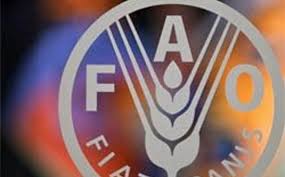 "Пандемия COVID-19 влияет на продовольственные системы и все аспекты продовольственной безопасности во всем мире. Ни одна страна не застрахована. Мы должны обеспечить, чтобы цепи пищевых поставок не были нарушены и продолжали хорошо работать ", - сказал глава ФАО.Генеральный директор заявил, что ограничения могут нарушить производство, переработку  и реализацию пищевых продуктов как на национальном, так и на глобальном уровне.О сокращении производства и поставок уже сообщалось на рынках ЕС, где поставщики мяса, овощей и другой продукции из Испании, Италии, Франции, Германии, Польши жалуются на препятствия, созданные на национальных границах, и на нехватку персонала. Из-за кризиса некоторые страны уже начали игнорировать экспортные заказы на мясо с целью покрытия спроса на внутреннем рынке.Источник: meat-inform.com